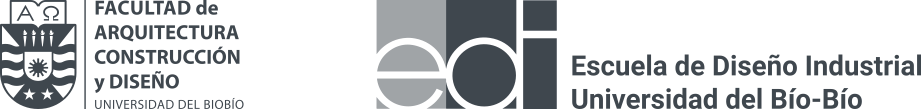 Señor/a:………………………………………………………………    PresenteJunto con saludar, me dirijo a usted para presentar a, ………………………………………………………………………………………………..estudiante de la Escuela de diseño Industrial de la Universidad del Bío-Bío. Por medio de la presente carta nos interesa manifestar el interés de nuestro/a estudiante en realizar su práctica profesional modalidad a distancia, en su empresa o institución…………………………………………………………………….La práctica se desempeña en un periodo de 300 hrs. Cronológicas, en una jornada de 8 hrs. diarias, desde el 25 de Enero al 12 de Marzo, donde el o la estudiante puede realizar labores asociadas al Diseño Industrial, como Diseño de Productos y/o diseño de objetos. Diseño de moldaje, matricerías y prototipado de productos. Propuestas y mejoras para los procesos productivos. Diseño de objetos aplicados en soportes de retail, envases, señaléticas, tiendas, vitrinas, exposiciones, exhibiciones, stand, mobiliario e iluminación.Sin otro particular y esperando una buena acogida, saluda cordialmente CLAUDIA SALINAS TAPIA, Directora de la Escuela de Diseño Industrial, Facultad de Arquitectura, Construcción y Diseño de la Universidad del Bío-Bío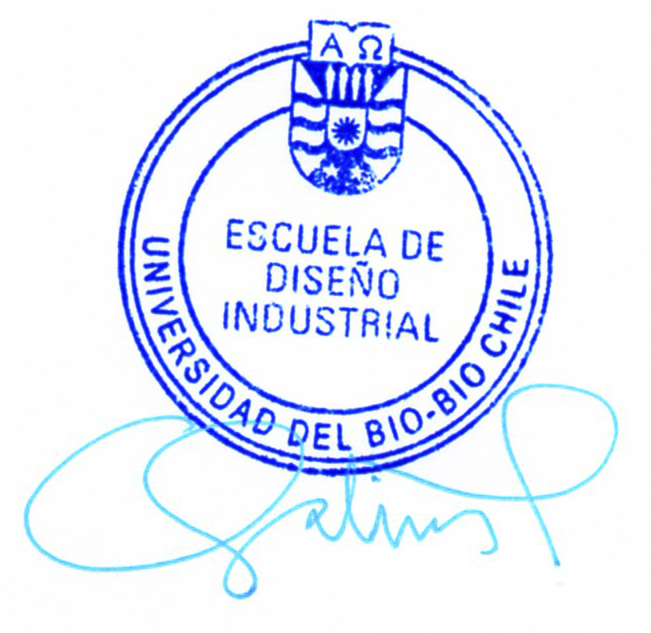 CONCEPCIÓN, Chile, Diciembre 10 del 2020CST/ELOc.c. Escuela de Diseño Industrial Universidad del Bío-Bío